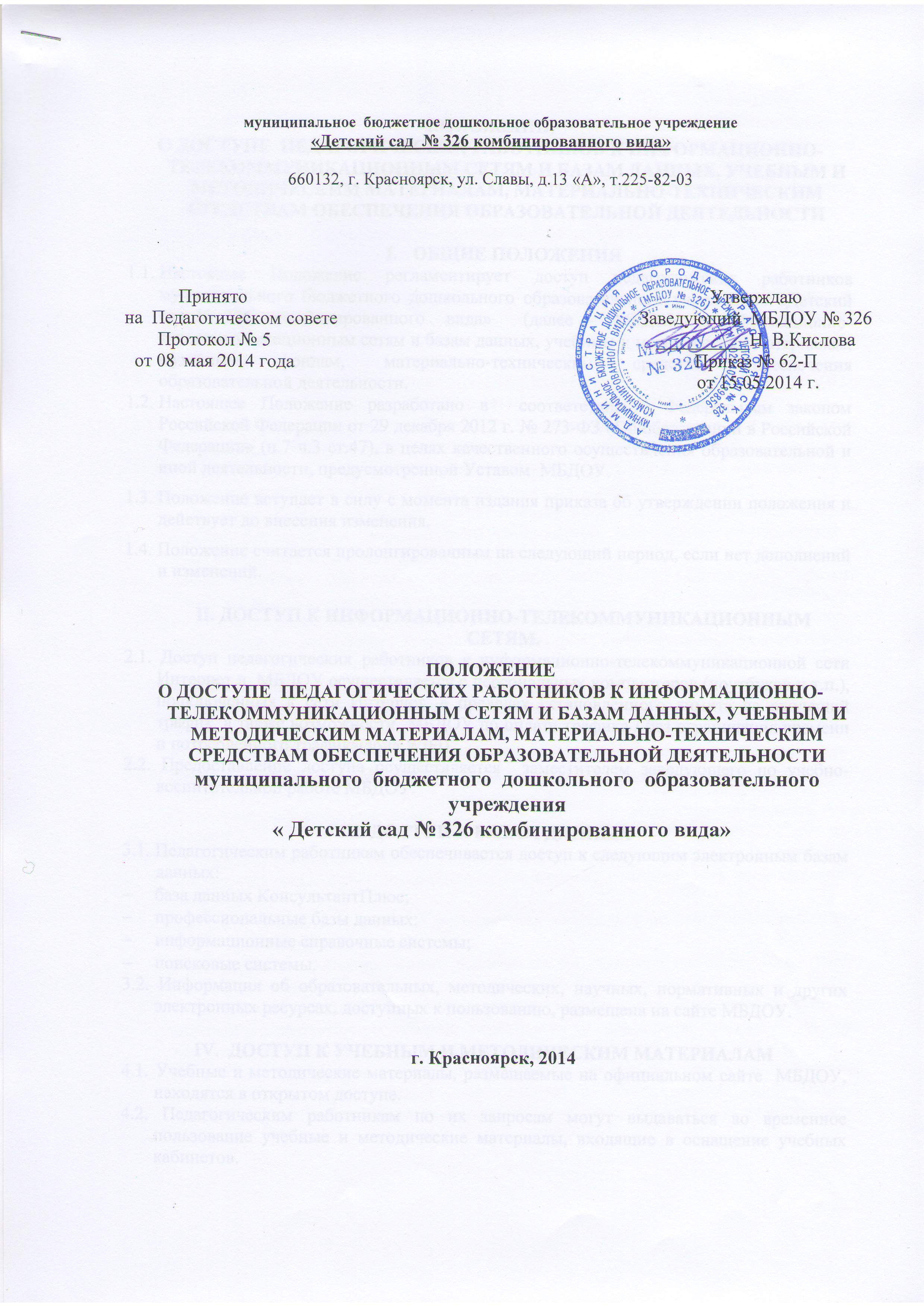 ПОЛОЖЕНИЕ О ДОСТУПЕ  ПЕДАГОГИЧЕСКИХ РАБОТНИКОВ К ИНФОРМАЦИОННО-ТЕЛЕКОММУНИКАЦИОННЫМ СЕТЯМ И БАЗАМ ДАННЫХ, УЧЕБНЫМ И МЕТОДИЧЕСКИМ МАТЕРИАЛАМ, МАТЕРИАЛЬНО-ТЕХНИЧЕСКИМ СРЕДСТВАМ ОБЕСПЕЧЕНИЯ ОБРАЗОВАТЕЛЬНОЙ ДЕЯТЕЛЬНОСТИОБЩИЕ ПОЛОЖЕНИЯНастоящее Положение регламентирует доступ педагогических работников муниципального бюджетного дошкольного образовательного учреждения «Детский сад № 326  комбинированного  вида»   (далее –  МБДОУ) к информационно-телекоммуникационным сетям и базам данных, учебным и методическим материалам, музейным фондам, материально-техническим средствам обеспечения образовательной деятельности.Настоящее Положение разработано в  соответствии с Федеральным законом Российской Федерации от 29 декабря 2012 г. № 273-ФЗ «Об образовании в Российской Федерации» (п.7 ч.3 ст.47), в целях качественного осуществления образовательной и иной деятельности, предусмотренной Уставом  МБДОУ.Положение вступает в силу с момента издания приказа об утверждении положения и действует до внесения изменения.1.4. Положение считается пролонгированным на следующий период, если нет дополнений и изменений.   II. ДОСТУП К ИНФОРМАЦИОННО-ТЕЛЕКОММУНИКАЦИОННЫМ СЕТЯМ.2.1. Доступ педагогических работников к информационно-телекоммуникационной сети Интернет в  МБДОУ осуществляется с персональных компьютеров (ноутбуков и т.п.), подключенных к сети Интернет, в пределах установленного лимита на входящий трафик, а также возможности  МБДОУ по оплате трафика / без ограничения времени и потребленного трафика(зона WiFi)2.2. Предоставление доступа осуществляется  заместителем заведующего по учебно-воспитательной работе МБДОУ.III. ДОСТУП К БАЗАМ ДАННЫХ3.1. Педагогическим работникам обеспечивается доступ к следующим электронным базам данных:база данных КонсультантПлюс; профессиональные базы данных;информационные справочные системы;поисковые системы.3.2. Информация об образовательных, методических, научных, нормативных и других электронных ресурсах, доступных к пользованию, размещена на сайте МБДОУ.  IV.  ДОСТУП К УЧЕБНЫМ И МЕТОДИЧЕСКИМ МАТЕРИАЛАМ4.1. Учебные и методические материалы, размещаемые на официальном сайте  МБДОУ, находятся в открытом доступе.4.2. Педагогическим работникам по их запросам могут выдаваться во временное пользование учебные и методические материалы, входящие в оснащение учебных кабинетов.4.3. Выдача педагогическим работникам во временное пользование учебных и методических материалов, осуществляется  заместителем по УВР, на которого возложено заведование методическим кабинетом.4.4. Срок, на который выдаются учебные и методические материалы, определяется  заместителем по УВР, на которого возложено заведование методическим кабинетом, с учетом графика использования запрашиваемых материалов в данном кабинете.4.5. Выдача педагогическому работнику и сдача им учебных и методических материалов фиксируются в личных карточках выдачи.4.6. При получении учебных и методических материалов на электронных носителях, подлежащих возврату, педагогическим работникам не разрешается стирать или менять на них информацию.V.  ДОСТУП К МАТЕРИАЛЬНО-ТЕХНИЧЕСКИМ СРЕДСТВАМ ОБЕСПЕЧЕНИЯ ОБРАЗОВАТЕЛЬНОЙ ДЕЯТЕЛЬНОСТИ5.1. Доступ педагогических работников к материально-техническим средствам обеспечения образовательной деятельности осуществляется:- без ограничения к спортивному и музыкальному  залам и иным помещениям и местам проведения занятий во время, определенное в расписании занятий;-  спортивному и музыкальному  залам и иным помещениям и местам проведения занятий вне времени, определенного расписанием занятий, по согласованию с работником, ответственным за данное помещение.5.2. Использование движимых (переносных) материально-технических средств обеспечения образовательной деятельности (проекторы и т.п.) осуществляется по письменной заявке, поданной педагогическим работником (не менее чем за 5 рабочих дней до дня использования материально-технических средств) на имя  заместителя по УВР  , ответственного за сохранность и правильное использование соответствующих средств.       Выдача педагогическом работнику и сдача им движимых (переносных) материально-технических средств обеспечения образовательной деятельности фиксируются в журнале выдачи.5.3. Для копирования или тиражирования учебных и методических материалов педагогические работники имеют право пользоваться копировальным автоматом.       Педагогический работник может сделать не более 100 копий страниц формата А4 в квартал.       Количество сделанных копий (страниц формата А4) при каждом копировании фиксируется педагогическим работником в журнале использования копировального аппарата.5.4. Для распечатывания учебных и методических материалов педагогические работники имеют право пользоваться принтером.       Педагогический работник может распечатать на принтере не более 100 страниц формата А4 в квартал. 5.5. В случае необходимости тиражирования или печати сверх установленного объёма педагогический работник обязан обратиться со служебной запиской на имя заведующего  МБДОУ.5.6. Накопители информации (CD-диски, флеш-накопители, карты памяти), используемые педагогическими работниками при работе с компьютерной информацией, предварительно должны быть проверены на отсутствие вредоносных компьютерных программ.